§3788-A.  MaineServeThe department shall establish a MaineServe program designed to provide parents who are eligible for TANF assistance opportunities to serve their communities and the State.  [PL 1997, c. 530, Pt. A, §27 (AMD).]1.  Purposes.  The purposes of the MaineServe program are as follows:A.  To meet the human, educational, environmental and public safety needs of this State without displacing existing workers;  [PL 1995, c. 418, Pt. A, §34 (NEW).]B.  To renew the ethic of civic responsibility and the spirit of community throughout the State;  [PL 1995, c. 418, Pt. A, §34 (NEW).]C.  To encourage parents who are eligible for TANF assistance to engage in voluntary service to the State;  [PL 1997, c. 530, Pt. A, §27 (AMD).]D.  To expand and strengthen existing nonprofit and public sector initiatives that are addressing the needs of their communities and of the State; and  [PL 1995, c. 418, Pt. A, §34 (NEW).]E.  To provide parents who are eligible for TANF the opportunities to serve their communities and the State in a manner that assists them in developing and renewing their skills in ways that may lead to employment that is sufficient to sustain their families.  [PL 1997, c. 530, Pt. A, §27 (AMD).][PL 1997, c. 530, Pt. A, §27 (AMD).]2.  Eligibility.  Any ASPIRE-TANF participant over 16 years of age is eligible to volunteer for MaineServe, except that any person under 20 years of age who has not completed high school or its equivalent must also participate in an educational activity designed to complete high school education.[PL 1997, c. 530, Pt. A, §27 (AMD).]3.  Duration of service.  MaineServe volunteers may serve for up to 9 months.  At the end of the service period, the MaineServe volunteer and the ASPIRE-TANF case manager shall evaluate the MaineServe placement.  If it is determined to be appropriate, the MaineServe volunteer may renew the placement within MaineServe.[PL 1997, c. 530, Pt. A, §27 (AMD).]4.  Conditions of service.  The MaineServe program is an alternative work experience program subject to the standards set out in the Social Security Act, 42 United States Code, Section 682(f).[PL 1995, c. 418, Pt. A, §34 (NEW).]SECTION HISTORYPL 1995, c. 418, §A34 (NEW). PL 1997, c. 530, §A27 (AMD). The State of Maine claims a copyright in its codified statutes. If you intend to republish this material, we require that you include the following disclaimer in your publication:All copyrights and other rights to statutory text are reserved by the State of Maine. The text included in this publication reflects changes made through the First Regular and First Special Session of the 131st Maine Legislature and is current through November 1, 2023
                    . The text is subject to change without notice. It is a version that has not been officially certified by the Secretary of State. Refer to the Maine Revised Statutes Annotated and supplements for certified text.
                The Office of the Revisor of Statutes also requests that you send us one copy of any statutory publication you may produce. Our goal is not to restrict publishing activity, but to keep track of who is publishing what, to identify any needless duplication and to preserve the State's copyright rights.PLEASE NOTE: The Revisor's Office cannot perform research for or provide legal advice or interpretation of Maine law to the public. If you need legal assistance, please contact a qualified attorney.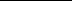 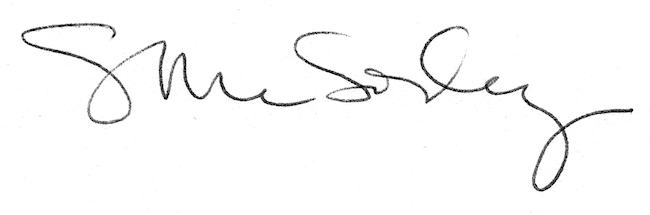 